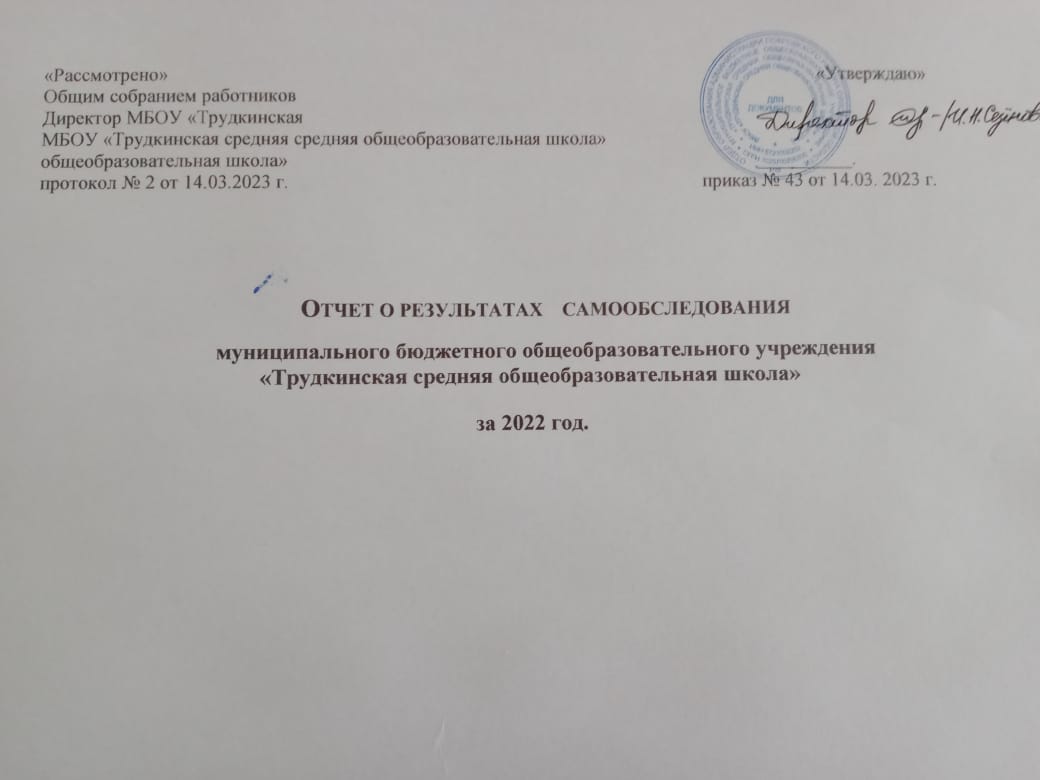 «Рассмотрено»                                                                                                                                        «Утверждаю»Общим собранием работниковДиректор МБОУ «ТрудкинскаяМБОУ «Трудкинская средняя средняя общеобразовательная школа»общеобразовательная школа»                                                                                                  __________.протокол № 2 от 14.03.2023 г.                                                                                      приказ № 43 от 14.03. 2023 г.ОТЧЕТ О РЕЗУЛЬТАТАХ    САМООБСЛЕДОВАНИЯмуниципального бюджетного общеобразовательного учреждения«Трудкинская средняя общеобразовательная школа»за 2022 год.I. Общие сведения об общеобразовательном учреждении.1. Полное наименование ОУ в соответствии с Уставом: муниципальное бюджетное общеобразовательное учреждение «Трудкинская средняя общеобразовательная школа»2. Тип ОУ:общеобразовательное учреждение;3. Вид ОУ: средняя общеобразовательная школа. 4. Юридический адрес:4.1. почтовый индекс: 303173  4.2. область: Орловская 4.3. район: Покровский4.4. населенный пункт: д. Нижний Туровец 4.5. улица Школьная 4.6. дом: 14.7. телефон: 8(48664) 2-53-135. Фактический адрес (при наличии нескольких площадок, на которых ведется образовательная деятельность, указать все адреса): 303173, Орловская область, Покровский район, д. Нижний Туровец, улица Школьная, д.16. Реализуемые общеобразовательные программы:       1. начальное общее образование2. основное общее образование3. среднее общее образование7. Банковские реквизиты: л/ сч. 20546Ц08660  БИК01540290р/сч. 03234643546500005400 Отделение Орел //УФК по Орловской области г. Орел8. Учредители: муниципальноеобразование Покровский район Орловской области. Функции Учредителя в вопросах организации и ведения образовательного процесса выполняет Отдел образования администрации Покровского района Орловской области. Руководитель общеобразовательного учреждения.Нормативно – правовая база.1. Лицензия на право осуществления образовательной деятельности: серия 57Л01 № 0000880регистрационный № 418, дата выдачи 12 апреля 2018г, срок действия  - бессрочно      кем выдана: Департаментом образования   Орловской области2. Свидетельство о государственной аккредитации: серия 57А01 № 0000190, регистрационный  № 1214  дата выдачи: 19 декабря  2016 г, срок действия до 02 апреля 2025 года  3. Устав учреждения: дата регистрации в налоговом органе  28 марта 2018года4. Образовательная программа учреждения: принята  педагогическим советом, дата 04.09 .2015  № 3 протокола педсовета, утверждена приказом директора ОУ № 114  04.09.2015г 5. Свидетельство о внесении записи в Единый государственный реестр юридических лиц:Серия 57, № 001298942  дата регистрации 12 января 2012 года.6. Свидетельство о постановке на учет в налоговом органе: серия 57, №  001298162 дата регистрации 29 ноября 2000 года.7. Основные локальные акты учреждения:7.1. Положение о педагогическом совете;7.2.Положение о должностном(внутришкольном) контроле.7.3.Положение о творческой группе педагогов.7.4. Положение о Совете родителей.7.5. Положение о текущем контроле знаний обучающихся.7.6. Положение о правилах приема, порядке перевода и исключения граждан.7.7. Положение о конфликтной комиссии по вопросам разрешения споров между участниками образовательного процесса.7.8.Положение о проведении промежуточного контроля в переводных классах;7.9.Положение о подготовке к выдаче документов об образовании7.10. Положение о совещании при заместителе директора.7.11. Положение  о порядке предоставления  платных образовательных дополнительных услуг.7.12 Положение о системе оценки качества образования.7.13.Положение о порядке выставления текущих, четвертных, годовых, итоговых отметок.7.14. Положение  об условном переводе.Другие9. Наличие договоров с предприятиями, организациями, вузами, другими учреждениями (указать название предприятий и характер взаимоотношений):1. МУП «Пассажирские перевозки» - обслуживание котельного оборудования.2. ООО «Всероссийское добровольное  пожарное общество» - электроизмерительные работы.3.ОАО «Газпром  межрегионгаз  Орёл»- поставка газа, техническое обслуживание газопроводов и газового оборудования.4. ОАО «Интер РАО – Орловский энергосбыт» - поставка электрической энергии.5. ООО  Технологии безопасности «Армада» - техническое обслуживание  и ремонт пожарной сигнализации.6. ООО ЧОП «Кристалл М» - работоспособность тревожной сигнализации.7. ООО Мониторинговая компания «Проект-Труд» - монтаж и наладка оборудования, организация автоматического мониторинга сигналов удаленных  систем пожарной сигнализации.8.БУЗ «Покровская центральная районная больница» - медицинское обслуживание детей.9. ЗАО «Орловский учебный коллектор» - поставка учебников, школьной мебели, учебно-наглядного оборудования.10. ФБУЗ «Центр гигиены и эпидемиологии в Орловской области» - услуги по дератизации, дезинсекции и дезинфекции.11. ПАО «Ростелеком» - услуги связи.12. ПТЗПО «Покровчанка» – розничная купля-продажа продуктов питания, хозяйственных товаров.13. ООО «НПО «Неопринт»  оказание услуг по изготовлению и поставке печатной продукции14. «Учебно-методический центр»Энергоэффективность» Подготовка и проверка знаний электротехнического и  электротехнологического персонала организаций.15. Компания "Технологии Успеха"установка  пожарного речевого оповещателяОрганизация образовательного процесса.1. Режим работы общеобразовательного учреждения:1.1.   5 – дневная неделя:   1-11   классы 1.2. Сменность занятий:    1 смена:   1-11 классы,1.3. Начало занятий  I-й смены:9.00   Окончание занятий I-й смены:  15.351.4.	Продолжительность урока:в 1-м классе -   35 (мин.) – I полугодие, 40 мин.- со II полугодия; во 2-4 классах  45 (мин.), в 5-11 классах 45 (мин.),   2.  Максимальные величины образовательной нагрузки по учебному плану:     3. Структура классов в зависимости от реализуемых общеобразовательных программ :4. Количество обучающихся в зависимости от структуры классов:5. Сведения о занятости обучающихся во внеурочной деятельности:II. Система управления организациейУправление Учреждением осуществляется в соответствии с законодательством Российской Федерации на основе сочетания принципов единоначалия и коллегиальности.Органы управления, действующие в ШколеIII. Оценка образовательной деятельностиОбразовательная деятельность в Школе организуется в соответствии с Федеральным законом от 29.12.2012 № 273-ФЗ «Об образовании в Российской Федерации», ФГОС начального общего, основного общего образования, среднего общего образования, СанПиН 2.4.2.2821-10 «Санитарно-эпидемиологические требования к условиям и организации обучения в общеобразовательных учреждениях», основными образовательными программами по уровням, включая учебные планы, годовые календарные графики, расписанием занятий.Учебный план 1–4 классов ориентирован на 4-летний нормативный срок освоения основной образовательной программы начального общего образования (реализация ФГОС НОО), 5–9 классов – на 5-летний нормативный срок освоения основной образовательной программы основного общего образования (реализация ФГОС ООО), 10–11 классов – на 2-летний нормативный срок освоения основной образовательной программы среднего общего образования (реализация ФГОС СОО).Анализ учебного процесса            В школе 9 классов-комплектов. Все классы занимались в одну смену. Учебный план школы предусматривал выполнение государственной функции школы – обеспечение базового основного общего образования и развитие ребенка в процессе обучения. Главнымусловием для достижения этих целей является включение каждого ребенка на каждом учебном занятии в деятельность с учетом его возможностей и способностей. Достижение указанных целей обеспечивается поэтапным решением задач работы школы на каждой ступени обучения. Учебный план позволяет реализовать цели образования на современном этапе, отвечает запросам общества и родителей обучающихся и направлен на:- выполнение государственных образовательных стандартов;- создание условий для профориентационной деятельности, способствующей самоопределению через реализацию программы предпрофильной подготовки.При составлении учебного плана соблюдалась преемственность между ступенями обучения и классами, сбалансированность между предметными циклами, отдельными предметами. Уровень недельной учебной нагрузки на ученика не превышает предельно допустимого. Компонент образовательного учреждения распределен на изучение предметов базисного учебного плана, на занятия с целью углубления знаний по предметам, на индивидуальные занятия с учащимися, испытывающими трудности в обучении.               На первой ступени обучения основной акцент делается на формирование прочных навыков учебной деятельности, на овладение обучающимися устойчивой речевой, письменной и математической грамотности, на воспитание культуры речи и общения. Важнейшая роль в реализации целей и задач, стоящих перед начальной школой, принадлежит изучению родного языка. Школьный компонент использован на увеличение количества часов по русскому языку в 1-4 классах, что обеспечивает формирование и совершенствование речевых и письменных  навыков младших школьников.      Учебный план для 5-9 классов ориентирован на освоение общеобразовательных программ основного общего образования и рассчитан на 33-34 учебные недели в год. Полностью реализует государственный образовательный стандарт, обеспечивает единство образовательного пространства Российской Федерации, гарантирует овладение обучающимися необходимым минимумом знаний, умений, навыков, которые позволят детям продолжить образование на следующей ступени. В учебном плане школы соблюдены нормативы максимальной аудиторной нагрузки обучающихся. Учебный план за год выполнен, учебные программы пройдены.Контроль знаний и общеучебных умений, усвоение содержания образования – одна из приоритетных задач в деятельности школы. На протяжении учебного года осуществляется мониторинг и диагностика качества обучения и усвоения программного материала по всем предметам учебного плана. Промежуточные результаты усвоения программного материала отслеживаются на основе итогов, полученных по окончании четвертей, полугодий и  по итогам года. В рамках внутришкольного контроля с целью отслеживания уровня знаний, умений и навыков у обучающихся в течение года проводились административные контрольные работы во 2-11 классах. Проверялось орфография и пунктуация, выполнение грамматических заданий, умение решать уравнения и неравенства, упрощать выражения и работать с графиками функций. Выявлялись знания терминологии, умение осуществлять выбор верных суждений, давать развёрнутый ответ на проблему. С целью определения уровня  сформированности ЗУН при переходе учащихся в следующий класс, прогнозировании результативности дальнейшего обучения учащихся проводился итоговый контроль в переводных классах.  Анализ промежуточной аттестации показал, что основная часть школьников освоила программный материал.             В ходе ежегодной операции «Каждого ребёнка за школьную парту» уточнены списки детей, фактически проживающих на территории и подлежащих обучению в школе. Проверены списки детей по классам, алфавитная книга записи учащихся, личные дела учащихся, оформлен социальный паспорт школы, выявлены учащиеся льготной категории.              Работа по осуществлению всеобуча ведётся на основе годового плана работы школы. К учебным занятиям приступили все обучающиеся школы. В школе имеется база данных будущих первоклассников, которые будут посещать подготовительные занятия к школе.  Со стороны администрации ведётся контроль за адаптационным периодом обучающихся 1, 5 классов. В 8-9 классах ведется профориентационный курс, способствующий помощи выпускникам в дальнейшем трудоустройстве.С целью контроля за выполнением гигиенических требований и условий обучения, недопустимости перегрузок обучающихся посещались учебные занятия, проводилось собеседование, анкетирование, проверялась документация. В ходе проведённого контроля выявлено, что обучение детей проводится с соблюдением требований. С целью получения объективной информации о состоянии уровня сформированности универсальных учебных действий у обучающихся начальных классов проводились различные диагностики. В исследовании были использованы адаптированные методики, позволяющие определить уровень сформированности различных групп УУД (личностных, познавательных, регулятивных и коммуникативных, предметных).В начальной школе 2 ученика обучаются по программе 7.2. (ЗПР).Результаты проведенных диагностических процедур показывают, что у большинства обучающихся не сформирована учебная мотивация, связанная с пониманием и принятием необходимости учебной деятельности; практически у всех  учащихся сформированы коммуникативные умения, что является необходимым фактором при классно-урочном обучении; познавательные умения так же сформированы не у всех учащихся, что свидетельствует о низкой заинтересованности учащихся к процессу познавания нового, а значит обучающиеся не усваивают программный материал. С целью отслеживания уровня сформированности предметных и метапредметных результатов у обучающихся начальных классов проводились итоговые проверочные работы. Обучающиеся выполняли проверочные работы по математике, русскому языку.               В течение года проводилось наблюдение за организацией занятий внеурочной деятельности в 1-3, 5-9 классах. Педагоги грамотно строят занятия, рационально распределяют время на этапы, соблюдают гигиенические требования. Происходит частая смена видов деятельности, проводятся подвижные и ролевые игры, используется наглядность. Прослеживается связь с предыдущими занятиями, дети демонстрируют определённые умения и навыки.  Анализ деятельности, направленной на получение бесплатного основного образования            Педагогическая деятельность коллектива школы строится в соответствии с нормативно-правовыми документами по вопросам основного общего образования, среднего общего образования, государственными программами. Организация учебно-воспитательного процесса осуществляется на основе соблюдения принципов государственной политики в области образования, в соответствии с требованиями, которые регламентируются Законами: «Об образовании», «О правах ребенка», «Санитарными правилами и нормами организации учебно-воспитательного процесса», Уставом школы и другими действующими нормативно-правовыми актами. В школе функционируют: библиотека, эстетически оформленные классные кабинеты.  Территория школы оборудована спортивной площадкой, стадионом. В школе соблюдается воздушный, световой и тепловой режимы, выполняются санитарно-гигиенические требования к школьной мебели и всему учебному оборудованию.С целью организации максимальной двигательной активности детей во время урока проводятся динамические паузы, соблюдаются гигиенические условия в кабинете, количество видов учебной деятельности, а также средняя продолжительность и частота их чередования соответствует нормам и возрастным особенностям детей; формируется у учащихся отношение к человеку и его здоровью как к ценности, вырабатывается понимание сущности здорового образа жизни, формируется потребность к здоровому образу жизни.В 2021 - 2022 учебном году педагогический коллектив школы продолжил работу над реализацией программы деятельности школы по сохранению и развитию здоровья учащихся.          В рамках программы «Здоровье» проводились: физминутки; спортивные эстафеты; подвижные игры; выставки рисунков, плакатов учащихся по пропаганде здорового образа жизни.           В рамках гражданской обороны и чрезвычайных ситуаций в школе проводятся месячники, декады безопасности по дорожному движению, по терроризму, по вредным привычкам. Ежегодно в школе проходит объектовая тренировка, цель которой - совершенствование теоретических знаний и практических навыков, полученных в процессе обучения по предмету ОБЖ.Основные учебные вопросы:отработка действий при вооружённом нападении и захвате заложниковотработка вопросов эвакуации при пожаре в здании школы;оказание первой медицинской помощи;основы выживания и жизнедеятельности;правила дорожного движения;спортивные соревнования;викторины по знаниям ОБЖУсилилась работа по профилактике правонарушений и профилактике асоциального поведения учащихся школы. Активизировалась работа с семьёй, больше привлекались родители к общественной жизни класса и школы, проводилась профилактическая работа на раннем школьном этапе развития ребёнка. Выводы- школа имеет необходимые материально – технические возможности, позволяющие успешно осуществлять учебно-воспитательный процесс;- учебный план составлен на основе базисного учебного плана, соответствует существующим требованиям;- соблюдены нормативы максимально допустимой нагрузки учащихся, гигиенические требования;- созданы условия для обеспечения прав каждого учащегося на получение образования в соответствии с его потребностями и возможностями. - учебный план на 2021 – 2022 учебный год в основном выполнен, учебные программы пройдены. Крайне важной является деятельность школы по вооружению учащихся базовыми знаниями, по предупреждению неуспеваемости. Можно сделать вывод о положительной динамике в решении вопроса о предупреждении неуспеваемости и второгодничества.Анализ выполнения учебных программ             Все учителя работали по государственным программам и соответствующим этим программам учебникам. Контроль за прохождением программного материала проводился в конце каждой четверти в форме собеседования с учителями и проверки документации.            Все это дало возможность установить, что программы за год по всем учебным дисциплинам пройдены в полном объеме, выполнены нормы контрольных работ, а также практическая часть программ по физике, химии, биологии.Контрольные и тестовые работы, зачеты и семинары, практические и лабораторные работы проводились в соответствии с графиком. В полном объеме выполнены программы часов школьного компонента, проводимых во второй половине дня.Анализ   воспитательной работыЦель воспитательной работы школы в 2022 учебном году: личностное развитие школьников, проявляющиеся: в усвоении ими знаний основных норм, которые общество выработало на основе этих ценностей;в развитии их позитивных отношений к этим общественным ценностям;в приобретении ими соответствующего этим ценностям опыта поведения, опыта применения сформированных знаний и отношений на практике.Данная цель ориентирует педагогов школы не на обеспечение соответствия личности ребенка единому стандарту, а на обеспечение позитивной динамики развития его личности. В связи с этим важно сочетание усилий педагога по развитию личности ребёнка и усилий самого ребёнка по своему саморазвитию. Их сотрудничество, партнерские отношения являются важным фактором успеха в достижении цели. Достижению поставленной цели воспитания школьников способствовало решение следующих основных задач:реализация воспитательных возможностей общешкольных ключевых дел, поддержание традиции их коллективного планирования, организации, проведения и анализа в школьном сообществе;реализация потенциала классного руководства в воспитании школьников, поддержание активного участия классных сообществ в жизни школы;вовлечение школьников во внеурочную деятельность, реализация их воспитательных возможностей;организация работы школьных медиа, реализация их воспитательного потенциала;развитие предметно-эстетической среды школы и реализация ее воспитательных возможностей;организация работы с семьями школьников, их родителями или законными представителями, направленная на совместное решение проблем личностного развития детей.Планомерная реализация поставленных задач позволила организовать в школе в 2020-2021 учебном году интересную и событийную насыщенную жизнь детей и педагогов, что стало эффективным способом профилактики антисоциального поведения школьников.Направления воспитательной работы:1.Гражданско-военно-патриотическое направление;2.Научно-познавательное направление (в том числе экологическое и художественно-эстетическое);3.Профилактика правонарушений (антитеррористическое, профилактика наркомании, алкоголизма и т.д., ЗОЖ);4.Профилактика детского дорожно-транспортного травматизма;6. Работа с родителями;7. Внеурочная деятельность;	Каждое из направлений представлено в соответствующем модуле.Модуль «Ключевые общешкольные дела».Ключевые общешкольные дела – это главные традиционные общешкольные дела, в которых принимает участие большая часть школьников и которые обязательно планируются, готовятся, проводятся и анализируются совместно с педагогами и детьми. Это не набор календарных праздников, отмечаемых в школе, а комплекс коллективных творческих дел, интересных и значимых для школьников, объединяющих их вместе с педагогами в единый коллектив. В течение 2022 года были проведены коллективно-творческие дела, которые охватывали весь ученический и педагогический коллектив:Участие во Всероссийской Акции «Окна России», акция, посвящённая100-летию пионерской организации»,« Без срока давности», «Самая заметная школа»,«Вода России», «Безопасное лето», «Без срока давности», «Сообщи , где торгуют смертью», «Спасём планету от мусора», «Цветы Памяти»», «Акция «Безопасное жильё»», «Акция «Школа без ДТП», «Безопасный лёд» , «Блокадный хлеб», «Нет забытых могил», «Помни своих героев», Акция «Письмо Победы»,  «Акция «Весенняя открытка»»,  «Цветы учителям»»,  «Крымская весна»;флешмобах в поддержку российских военных, «Сила в Правде», «Мой уголок России», детских хоров «Я –гражданин России»;«Всероссийский открытый урок «Основы безопасности жизнедеятельности»» с привлечением инспектора по пропаганде безопасности дорожного движения –Муратовой К.А,«Тестирование на знание основ правил дорожного движения 1-11 классов»., «День памяти жертв террористических актов «Беслан. Помним, скорбим», «Оперативно-профилактическое мероприятие «Твой выбор»» (май,сентябрь,),  «Неделя безопасности», «Выставка рисунков «Правила дорожные знать каждому положено», «День Космонавтики», выставка «Лучший рисунок о космосе», «Тестирование, направленное на раннее выявление обучающихся, допускающих немедицинское употребление наркотических средств и психотропных веществ», «Осенний кросс «Золотая осень»», «Месячник, посвящённый Гражданской обороне», «Открытый урок «Гражданская оборона – умей себя защитить»,  «Всемирный день защиты животных», День Учителя «Учительскоесердце – надейся, верь, люби», «Звени прощальный звонок», «Конкурсно-игровая программа «А мамины глаза всегда следят с волнением за нами»,День Конституции РФ, «Всероссийский День правовой помощи детям», «Путешествие в новогоднюю сказку», Всероссийский День заповедников и национальных парков»,  «День памяти жертв политических репрессий», «День пожилых людей»  «Месячник безопасности людей на водных объектах Покровского района», месячник по экологическому воспитанию, по профилактике противодействия идеологиитерроризма среди несовершеннолетних, по профилактике правонарушений несовершеннолетними, «Урок «Блокада Ленинграда»», «Скрининг стихотворений «Блокадный Ленинград»», «Месячник, посвящённый Дню Защитника Отечества»», «День освобождения села Трудки от немецко-фашистских захватчиков, «Урок мужества, посвящённый 35-летию со дня аварии Чернобыльской трагедии «Незатихающая боль»», «Рисуем с детьми «Вечный огонь»», «Митинг, посвящённый Дню Победы», «Всероссийская акция «Добрая суббота»», «Телефонное поздравление ветерана», «Акция «Письмо Солдату», «Акция «Вечный огонь внашем сердце»», открытие Памятной доски в память выпускника школы Селютина М.В., погибшего при выполнении задач в ходе СВО на Украине, «Месячник антинаркотической направленности», «Всероссийский урок Арктики, посвящённый Дню Полярника в России», Всероссийский Урок безопасности в сети Интернет, «Конкурс рисунков «Нет наркотикам! Выбор за нами!», «Конкурс поделок и рисунков «Защити бездомных животных и животных – компаньонов», «Экологический урок. Экология и энергосбережение в нашей жизни»«Безопасность на железной дороге», «Минутка безопасности на уроках ОБЖ» Модуль «Школьные медиа»Участие в онлайн-мероприятиях «Урок Цифры», Проектория,  «Финансовая грамотность», Всероссийский кинопоказ «Билет в будущее», Всероссийский онлайн-урок «Детская и подростковая литература, посвящённая 140-летию К.И. Чуковского», онлайн-урок из цикла «Герои нашего времени» о герое России Алексее Понкратове», всероссийский открытый урок, посвящённый воссоединению Крыма с Россией», просмотр короткометражного фильма «Письма деду», ведение странички ВК- «МБОУ «Трудкинская СОШ»-госорганизация.Модуль «Классное руководство».Осуществляя работу с классом, классные руководители в 2022 году организовывали работу с коллективом класса; индивидуальную работу с учащимися вверенного ему класса; работу с учителями, преподающими в данном классе; индивидуальную работу с родителями учащихся (законными представителями) и классные собрания.В течение года проводились запланированные  классные часы, сплочение коллективов классов происходили через игры и тренинги,  беседы и инструктажи с обучающимися и их родителями по технике безопасности под роспись в журналах по Технике Безопасности.Модуль «Курсы внеурочной деятельности».Реализация воспитательного потенциала курсов внеурочной деятельности в 2022 году происходило в рамках следующих выбранных родителями школьников ее видов. Познавательная деятельность. Курсы внеурочной деятельности «Инфознайка», «Азбука безопасности», «Основы духовно-нравственной культуры народов России», «Основы экономики», «Мир вокруг нас», направленные на передачу школьникам социально-значимых знаний, развивающие их любознательность, позволяющие привлечь их внимание к экономическим, политическим, экологическим, гуманитарным проблемам нашего общества, формирующие их гуманистическое мировоззрение и научную картину мира.Спортивно-оздоровительная деятельность. Курс внеурочной деятельности «Общая физическая подготовка», направленный на физическое развитие их ценностного отношения к своему здоровью, побуждение к здоровому образу жизни, воспитание силы воли, ответственности, формирование установок на защиту слабых.Модуль «Детские общественные объединения»В 2022 году на базе школы продолжало работу «Детское военно-патриотическое объединение «Патриот»», основными направлениями работы которого являются: патриотическое, досуговое, ЗОЖ и добровольчество.Ребята принимали активное участие в организации общественно-полезных дел: чистили снег возле школы, занимались уборкой воинского захоронения, участвовали в уборке школьной территории осенью-весной, работали на пришкольном участке, занимались благоустройством клумб.Модуль «Организация предметно-эстетической среды»Для обогащения внутреннего мира школьников в 2022 учебном году воспитывающее влияние на детей осуществлялось через такие формы работа с предметно-эстетической средой школы как:школьные стенды «По волнам школьной жизни», где предоставлялся фотоотчёт об интересных событиях, которые происходили в школе;«Наши достижения», где размещены районные и областные грамоты и дипломы обучающихся, «Калейдоскоп», где представлены творческие работы обучающихся; «Подвигу жить в веках», «Информация», «Юнармейский отряд «Патриот»», «Пионерская дружина», «Правовой уголок для школьника», «Безопасность на дорогах», «Наркомания – знак беды», «Пожар в учебном заведении», «Антитеррор», «Правила поведения на воде», «Безопасность. Если случилась беда», «Официальная символика. Орловская область», «Короновирус. Защита от гриппа и ОРВ», «Здоровое питание. Памятки для обучающихся и родителей»;озеленение пришкольной территории (посадка ив), благоустройство клумб;благоустройство классных кабинетов, осуществляемое классными руководителями вместе со своим классом.Модуль «Работа с родителями». В 2022 году работа с родителями обучающихся осуществлялась для более эффективного достижения цели воспитания в рамках следующих видов и форм деятельности:родительские собрания Минпросвещения России в социальной сети ВКонтакте; общешкольные родительские собрания, происходящие в режиме обсуждения наиболее острых проблем обучения и воспитания школьников;педагогическое просвещение родителей по вопросам воспитания детей, в ходе которого родители получали рекомендации классных руководителей и обменивались собственным опытом и находками в деле воспитания детей;информирование и взаимодействие с родителями посредством электронного журнала, школьного сайта, страницы ВК и навигатора дополнительного образования, информационные стенды..Модуль «Районные, региональные и всероссийские мероприятия».Межрегиональные конкурсыУчителя школы в 2021-2022 учебном году принимали личное участие в мероприятиях: Фестиваль в рамках Всероссийского физкультурно-спортивного комплекса «Готов к труду и обороне» золотой значок ГТО – Сапелкин Ю.Н.Региональная экологическая акция «Спасём планету от мусора»- диплом победителя- Данилова А.А.Всероссийская олимпиада «Методы и приёмы обучения английскому языку на начальном этапе»- диплом победителя 2 степени-Сезёнова И.Н.Всероссийское тестирование по теме «Гражданское Право» сертификат в сфере «Административно-хозяйственная поддержка деятельности образовательной организации»- Сезёнова И.Н.Вывод: Благодаря работе учителей-предметников и классных руководителей многие учащиеся нашей школы стали призерами различных конкурсов. Учащиеся активно принимали участие в школьных праздниках, выставках, предметных декадах.   Ребята стали самостоятельнее, активнее, стали чаще проявлять инициативу. Участвуя в различных проектах, дети стали более тесно сотрудничать друг с другом.Условия, созданные в школе для внеурочной деятельности и организации дополнительного образования, способствуют развитию творческих способностей учащихся, их личному развитию и социализации.Повышение уровня самооценки, проявление инициативы – это тот результат, к которому мы стремимся. К тому же у ребенка меньше остается незанятого времени, значит, меньше времени он будет бесцельно слоняться по улицам, снижается риск попадания в неблагоприятные  компании.IV. Содержание и качество подготовки.Из 20 обучающихся 1,2,3,5-9,11  классов на «5» учебный год закончил 1 ученик, на«4»- «5» учебный год закончили 6учеников, что составляет 37% от общего числа обучающихся. Успеваемость обучающихся 1,2,3,5-9,11 классов на конец учебного года составила 100%.  Таким образом, все обучающиеся успешно окончили  учебный год и переведены в следующий класс.       В течение 2022   года в школе осуществлялся педагогический мониторинг, одним из основных этапов которого является отслеживание и анализ качества обучения и образования по ступеням обучения, анализ уровня промежуточной и итоговой аттестации по предметам с целью выявления в работе педагогического коллектива по обучению обучающихся и их причин.Сравнительный анализ успеваемости по школе за 3 годаВыводы:Успеваемость в 2021-2022 учебном году осталась на прежнем уровне  по сравнению с 2020-2021 учебным годом, На 3% снизилась качество успеваемости  по основной школе, т.к увеличилось количество обуающихся, а количество успевающих на «4» и «5» осталось пережним         Лучший результат обученности на второй ступени — у обучающегося 9 классе и 11 классе- 100% качества.VI. Оценка функционирования внутренней системы оценки качества образованияВ Школе утверждено Положение о внутренней системе оценки качества образования от 04.09.2017. По итогам оценки качества образования в 2022 году выявлено, что уровень метапредметных результатов соответствуют среднему уровню, сформированность личностных результатов средняя.VII. Оценка кадрового обеспеченияСведения о кадровом составе школы.В школе работают  9 педагогов.  Качественный состав педагогических кадров по уровню образования.Высшее образование – 9человек;Первая квалификационная категория - 6 человек.Вывод: весь  педагогический  коллектив составляют опытные учителя с большим стажем работы. Педагоги участвуют в районных методических семинарах, совещаниях, читают доклады, проводят открытые уроки для учителей района.На базе школы организуется проведение семинаров методических объединений учителей района, директоров, заместителей директоров школ.Курсовая подготовка и переподготовка  педагогов в 2022 годуСтрельцова Е.Ю.-переподготовка по программе  «Преподавание информатики в образовательных организациях»Учеба на курсах повышения квалификации проходила в целях совершенствования, обогащения профессиональных знаний, изучения достижений современной науки, актуального и новаторского опыта. В 2022 году курсы повышения квалификации прошли:Сапелкина Т.П. – по программе «Защита детей от информации, причиняющий вред их здоровью и развитию»Сапелкина Т.П.– по программе «Актуальные вопросы истории России в современных регалиях»Сапелкина Т.П. – по программе дополнительного образования «Оказание первой помощи пострадавшим»Сапелкина Т.П- по программе «Цифровая трансформацияобразования: профиль современного учителя»Селютина Р.Н.. – по программе дополнительного образования «Оказание первой помощи пострадавшим»Данилова А.А. – по программе «Актуальные вопросы истории России в современных регалиях»Данилова А.А. по дополнительной профессиональной программе «Школа современного учителя истории»Данилова А.А.- по программе «Защита детей от информации, причиняющий вред их здоровью и развитию»Данилова А.А.. – по программе дополнительного образования «Оказание первой помощи пострадавшим»Данилова А.А.- Всероссийский онлайн-зачёт по финансовой грамотностиСезёнова И.Н. – .- Всероссийский онлайн-зачёт по финансовой грамотностиСезёнова И.Н.. – по программе дополнительного образования «Оказание первой помощи пострадавшим»Сапелкина Г.Г.. – по программе дополнительного образования «Оказание первой помощи пострадавшим»Селютина М.А. – по программе «Основы обеспечения информационной безопасности детей»Селютина М.А.- по программе «Реализация требований обновлённых ФГОС НОГО, ФГОС ООО в работе учителя.(Учитель  начальных классов)Селютина М.А- по дополнительной профессиональной программе «Система подготовки обучающихся к государственной итоговой аттестации по физике» Селютина М.А- по программе «Актуальные вопросы истории России в современных регалиях»Селютина М.А- по программе «Защита детей от информации, причиняющий вред их здоровью и развитию»Селютина М.А.. – по программе дополнительного образования «Оказание первой помощи пострадавшим»Мальцева Г.В. – по программе «Теория и методика обучения астрономии в условиях реализации ФГОС»Мальцева Г.В.- по программе «Защита детей от информации, причиняющий вред их здоровью и развитию»Мальцева Г.В.- по программе «Актуальные вопросы истории России в современных регалиях»Мальцева Г.В.. – по программе дополнительного образования «Оказание первой помощи пострадавшим»Сапелкин Ю.Н.. – по программе дополнительного образования «Оказание первой помощи пострадавшим»1VIII. Оценка учебно-методического и библиотечно-информационного обеспеченияВ школе имеется собственная библиотека.Общий фонд библиотеки составляет 3898 экз., в т.ч. школьных учебников – 471 экз., методической литературы – 568, справочников – 60, научно-популярной литературы – 308 экз.  Кроме этого 80 экземпляров журналов и брошюр и 5 аудио и видеокассет. 100% обучающихся обеспечены школьными учебниками.Фонд библиотеки формируется за счет федерального, областного, местного бюджета.Фонд библиотеки соответствует требованиям ФГОС, учебники фонда входят в федеральный перечень, утвержденный приказом Минобрнауки. ОТ 20 МАЯ  2020  Г. N 254.Средний уровень посещаемости библиотеки – 5 человек в день.Отсутствует финансирование библиотеки на закупку периодических изданий и обновление фонда художественной литературы.IX. Оценка материально-технической базыМатериально-техническое обеспечение Школы позволяет реализовывать в полной мере образовательные программы. Здание школы – нетиповое.  В школе оборудовано 9 учебных кабинетов: (кабинет начальных классов,  кабинет математики, кабинет русского языка и литературы, истории, иностранного языка, информатики, технологии, ОБЖ, биологии). Учебные кабинеты оборудованы необходимым освещением, сантехническим оборудованием, стендами, шкафами.Технические средства обеспечения образовательного процесса: компьютер- 4; принтер – 2; сканер – 1; телевизор – 1; магнитофон – 1;музыкальный центр – 1; ноутбук – 5; нетбуки – 7, проектор – 2, экран - 1. Учреждение имеет  спортивную площадку, столовую на 25 посадочных мест. Столовая оснащена всем необходимым оборудованием:  мебель, жарочный шкаф, электронагреватель, электрокипятильник, 2 электроплиты, 2 холодильника, моечные ванны.  Питанием охвачено 100 % учащихся. Приготовление пищи осуществляет повар школьной столовой.Для обеспечения безопасности образовательного процесса в школе имеются тревожная кнопка, охранно-пожарная сигнализация.Вывод:Школа имеет достаточную инфраструктуру, которая соответствует требованиям СанПиН 2.4.2.2821-10 «Санитарно-эпидемиологические требования к условиям и организации обучения в общеобразовательных учреждениях» и позволяет реализовывать образовательные программы в полном объеме в соответствии с ФГОС общего образованияПоказатели
деятельности общеобразовательной организации, подлежащей самообследованиюДанные приведены  по состоянию на  30 декабря 2022 года№ДолжностьФ.И.О.(полностью)Курирует направление и виды деятельности, предметыОбразование по диплому (указать специальность)СтажСтажКв. категория№ДолжностьФ.И.О.(полностью)Курирует направление и виды деятельности, предметыОбразование по диплому (указать специальность)    админ.педаг.админ.1ДиректорСкзёнова Ирина НиколаевнаНачальные классы, предметы гуманитарного цикла (русский язык и литература, немецкий язык, ОБЖ, обществознание, история). Физическая культура, изобразительное искусство, технология.Высшее Учитель немецкого и английского языков0,5 года35соответствиеКлассыI ступень образованияI ступень образованияI ступень образованияI ступень образованияII ступень образованияII ступень образованияII ступень образованияII ступень образованияII ступень образованияIII ступеньIII ступеньКлассы123456789-11Общеобразовательные классы25    2133   2322    2322    2333    2933   3033   3233   3333   33---     ----   33Структура классовКоличество классов по ступеням образованияКоличество классов по ступеням образованияКоличество классов по ступеням образованияКоличество классов по ступеням образованияКоличество классов по ступеням образованияКоличество классов по ступеням образованияКоличество классов по ступеням образованияКоличество классов по ступеням образованияКоличество классов по ступеням образованияКоличество классов по ступеням образованияКоличество классов по ступеням образованияСтруктура классов1-я ступень1-я ступень1-я ступень1-я ступень2-я ступень2-я ступень2-я ступень2-я ступень3-я ступень3-я ступень3-я ступеньСтруктура классов1234567891011Всего классов1        11-1             1211-1Общеобразовательные классы               11      1-1 1111-1Структура классовКоличество обучающихся по ступеням образованияКоличество обучающихся по ступеням образованияКоличество обучающихся по ступеням образованияКоличество обучающихся по ступеням образованияКоличество обучающихся по ступеням образованияКоличество обучающихся по ступеням образованияКоличество обучающихся по ступеням образованияКоличество обучающихся по ступеням образованияКоличество обучающихся по ступеням образованияКоличество обучающихся по ступеням образованияКоличество обучающихся по ступеням образованияСтруктура классов1-я ступень1-я ступень1-я ступень1-я ступень2-я ступень2-я ступень2-я ступень2-я ступень2-я ступень     3-я ступень     3-я ступеньСтруктура классов     1      2     3     4     5      6     7      8     910   11Всего2-1-12531-2Общеобразовательные классы (на 1ступени указать систему, УМК «Школа России»: )1-1-12531--2 Классы – комплекты по ОП12                       112                       112                       112                       111                           511                           511                           511                           511                           511(наименование)(наименование)КлассыКол –воКол –во%(наименование)КлассыКол - воКол - во%(наименование)(наименование)Классы%(наименование)Классы%(наименование)(наименование)Классывсегозанимаю  щихся%(наименование)Классывсегозанима-ющихся%Учебный курсУчебный курс100«По странам и континентам»755100ИнфознайкаИнфознайка1,333100ОФП511100Мир вокруг насМир вокруг нас511100ОФП622100Азбука безопасностиАзбука безопасности622100ОФП755100ОДНКНРОДНКНР755100ОФП833100ОДНКНРОДНКНР833100ОФП911100ОДНКНРОДНКНР911100ОФП1122100Основы экономикиОсновы экономики1122100Всего по ОУ:  17Наименование органаФункцииДиректор Директор Самостоятельно осуществляет руководство деятельностью Школы в соответствии с законодательством РФ, законодательством Орловской области, нормативными правовыми актами органов местного самоуправления, трудовым договором, настоящим Уставом, коллективным договором, соглашениями, локальными нормативными актами Учреждения, за исключением вопросов, принятие решений по которым отнесено законодательством Российской Федерации к ведению иных органов и должностных лиц. Директор Учреждения выступает от имени Учреждения в органах государственной власти, органах местного самоуправления, организациях без доверенности в соответствии с действующим законодательством. Заключает от имени Учреждения договоры, контракты, выдает доверенности, открывает (закрывает) счета Учреждения, совершает иные юридически значимые действия в установленном порядке в соответствии с действующим законодательством, утверждает штатное расписание, отчетные документы организации.Общее собрание работниковРеализует право работников участвовать в управлении образовательной организацией, в том числе:− участвовать в разработке и принятии коллективного договора, Правил трудового распорядка, изменений и дополнений к ним;− принимать локальные акты, которые регламентируют деятельностьобразовательной организации и связаны с правами и обязанностями работников;− разрешать конфликтные ситуации между работниками и администрацией образовательной организации;− вносить предложения по корректировке плана мероприятий организации, совершенствованию ее работы и развитию материальной базы− рассмотрение отчета о результатах самообследования Учреждения;− иные вопросы в соответствии с действующим законодательством.Педагогический советОсуществляет текущее руководство образовательной деятельностью Школы, в том числе рассматривает вопросы:− развития образовательных услуг;− регламентации образовательных отношений;− разработки образовательных программ;− выбора учебников, учебных пособий, средств обучения и воспитания;− материально-технического обеспечения образовательного процесса;− аттестации, повышения квалификации педагогических работников;− координации деятельности методических объединенийСовет родителейОсуществляет:− защиту прав и законных интересов обучающихся Учреждения;− представление мнения Совета родителей при принятии локальныхнормативных актов, затрагивающих права и законные интересы обучающихся;− представление директору Учреждения мнения Совета родителей поприменению к учащемуся Учреждения меры дисциплинарного взыскания;− ходатайство перед директором Учреждения о снятии с учащегося Учреждения меры дисциплинарного взыскания;− содействие в проведении общешкольных мероприятий;− избрание представителей в состав комиссии по урегулированию споров между участниками образовательных отношений.Совет родителей вносит директору Учреждения предложения в части:− создания в Учреждении необходимых условий для организации питания, медицинского обслуживания обучающихся;− мероприятий по охране и укреплению здоровья обучающихся и работников Учреждения;− мероприятий по обеспечению безопасности образовательного процесса;− организации работы Учреждения по профилактике безнадзорности и правонарушений несовершеннолетних;− соблюдения прав и свобод обучающихся и работников Учреждения;− обеспечения санитарно-гигиенического режима;– введения единой формы одежды обучающихся;– определения направления расходования внебюджетных средств и содействие ихпривлечению для обеспечения деятельности и развития Учреждения;− организации иных мероприятий, проводимых в УчрежденииСовет обучающихся− защищает права учащихся;− представляет мнение учащихся при принятии локальных нормативных актов,затрагивающих их права и законные интересы;− представляет мнение и законные интересы учащихся Учреждения в органахуправления Учреждением;− участвует в разрешении конфликтных ситуаций между учащимися;− вносит директору Учреждения предложения о поощрении учащихся Учреждения;− представляет директору Учреждения мнение Совета обучающихся по применению к учащимся Учреждения мер дисциплинарного взыскания;− ходатайствует перед директором Учреждения о снятии с учащихся Учреждения мер дисциплинарного взыскания;− изучает и формулирует мнение учащихся Учреждения по вопросам школьной жизни;− содействует реализации инициатив учащихся во внеурочной деятельности.№ п.пНазвание конкурсаМесто ФИ учащегосяКлассРайонные конкурсыРайонные конкурсыРайонные конкурсыРайонные конкурсыРайонные конкурсы1.Видео-конкурс экскурсоводов «Расскажи мне о войне»3 местоЗайцев Вадим92.«Добро пожаловать в музей»3 местоЗайцев Вадим93.Орловская  палитра»1 место1 место2 место2 местоМишина СофияПотапова АлинаГаврилов СтаниславЗайцев Вадим75394.Конкурс чтецов «Земли Орловской дар бесценный»: классика и современность» (поэзия 19-12 в.)2 местоСапелкин Даниил95.Конкурс исследовательских работ на знание государственной символики РФ и Орловской области .Номинация «Декоративно-прикладное искусство»3 местоСапелкин Михаил86.Муниципальный этап спартакиады по виду спорта «Легкоатлетическое многоборье» в личном первенстве среди девушек. Бег 60 м.2 местоУжокина Татьяна97.Экологический турнир «Весенний Кубок Чистоты 2022»Дипломы участниковБершанский АлександрУжокина НадеждаСапелкин МихаилСапелкин Станислав9988Областные конкурсыОбластные конкурсыОбластные конкурсыОбластные конкурсыОбластные конкурсы1Конкурс сочинений «Патриотизм- веление времени»2 местоСапелкин Даниил92Региональная экологическая акция «Спасём планету от мусора»Диплом победителейОбщешкольная команда8-9 3Акция «Выбери правильный путь. Безопасная дорога ЮИД 57Сертификат участникаДокторов НиколайЗайцев Вадим694.Профилактическая акция «Мама жизнь подарила. Цветы безопасности ЮИД 57»Сертификат участникаУжокина НадеждаУжокина Татьяна885.Конкурс творческих работ «Вселенная далёкая и близкая» Сертификаты участниковЗайцев ВадимМишина СофияПостоюк ВалерияСапелкин ДаниилБрылёва ТатьянаУжокина НадеждаАлдонин МаксимПотапова Алина977888651.Интернет-олимпиада по русскому языкуДиплом 3 степениУжокина Татьяна82.Конкурс творческих работ «Улыбка Гагарина»участникДокторов НиколайМишина СофияСапелкин Даниил678Учебный годУспеваемостьУспеваемостьУспеваемостьУспешность (качество)Успешность (качество)Успешность (качество)Учебный годначальная школаосновная школапо школеначальная школаосновная школапо школе2019-2020100%100%100%0%47%33%2020-2021100%100%100%0%36%40%2021-2022100%100%100%0%33%40%№ п/пПоказателиЕдиница измеренияКоличество1.Образовательная деятельность1.1Общая численность учащихсячеловек191.2Численность учащихся по образовательной программе начального общего образованиячеловек41.3Численность учащихся по образовательной программе основного общего образованиячеловек151.4Численность учащихся по образовательной программе среднего общего образованиячеловек01.5Численность/удельный вес численности учащихся, успевающих на “4”и “5”по результатам промежуточной аттестации, в общей численности учащихсячеловек (процент)3               (25%)1.6Средний балл государственной итоговой аттестации выпускников 9 класса по русскому языкубалл41.7Средний балл государственной итоговой аттестации выпускников 9 класса по математикебалл41.8Средний балл единого государственного экзамена выпускников 11 класса по русскому языкубалл41.9Средний балл единого государственного экзамена выпускников 11 класса по математикебалл41.10Численность/удельный вес численности выпускников 9 класса, получивших неудовлетворительные результаты на государственной итоговой аттестации по русскому языку, в общей численности выпускников 9 классачеловек (процент)01.11Численность/удельный вес численности выпускников 9 класса, получивших неудовлетворительные результаты на государственной итоговой аттестации по математике, в общей численности выпускников 9 классачеловек (процент)0-1.12Численность/удельный вес численности выпускников 11 класса, получивших результаты ниже установленного минимального количества баллов единого государственного экзамена по русскому языку, в общей численности выпускников 11 классачеловек (процент)0-1.13Численность/удельный вес численности выпускников 11 класса, получивших результаты ниже установленного минимального количества баллов единого государственного экзамена по математике, в общей численности выпускников 11 классачеловек (процент)0-1.14Численность/удельный вес численности выпускников 9 класса, не получивших аттестаты об основном общем образовании, в общей численности выпускников 9 классачеловек (процент)0-1.15Численность/удельный вес численности выпускников 11 класса, не получивших аттестаты о среднем общем образовании, в общей численности выпускников 11 классачеловек (процент)01.16Численность/удельный вес численности выпускников 9 класса, получивших аттестаты об основном общем образовании с отличием, в общей численности выпускников 9 классачеловек (процент)01.17Численность/удельный вес численности выпускников 11 класса, получивших аттестаты о среднем общем образовании с отличием, в общей численности выпускников 11 классачеловек (процент)01.18Численность/удельный вес численности учащихся, принявших участие в различных олимпиадах, смотрах, конкурсах, в общей численности учащихсячеловек (процент)18 (90%)1.19Численность/удельный вес численности учащихся-победителей и призеров олимпиад, смотров, конкурсов, в общей численности учащихся, в том числе:человек (процент)15 (75%)1.19.1Регионального уровня8 (40%)1.19.2Федерального уровня01.19.3Международного уровня01.20Численность/удельный вес численности учащихся, получающих образование с углубленным изучением отдельных учебных предметов, в общей численности учащихсячеловек (процент)01.21Численность/удельный вес численности учащихся, получающих образование в рамках профильного обучения, в общей численности учащихсячеловек (процент)01.22Численность/удельный вес численности обучающихся с применением дистанционных образовательных технологий, электронного обучения, в общей численности учащихсячеловек (процент)01.23Численность/удельный вес численности учащихся в рамках сетевой формы реализации образовательных программ, в общей численности учащихсячеловек (процент)01.24Общая численность педагогических работников, в том числе:человек91.25Численность/удельный вес численности педагогических работников, имеющих высшее образование, в общей численности педагогических работников9 (100%)1.26Численность/удельный вес численности педагогических работников, имеющих высшее образование педагогической направленности (профиля), в общей численности педагогических работников9 (100%)1.27Численность/удельный вес численности педагогических работников, имеющих среднее профессиональное образование, в общей численности педагогических работников01.28Численность/удельный вес численности педагогических работников, имеющих среднее профессиональное образование педагогической направленности (профиля), в общей численности педагогических работников01.29Численность/удельный вес численности педагогических работников, которым по результатам аттестации присвоена квалификационная категория в общей численности педагогических работников, в том числе:человек (процент)6 (67%)1.29.1Высшая01.29.2Первая61.30Численность/удельный вес численности педагогических работников в общей численности педагогических работников, педагогический стаж работы которых составляет:человек (процент)1.30.1До 5 лет01.30.2Свыше 30 лет51.31Численность/удельный вес численности педагогических работников в общей численности педагогических работников в возрасте до 30 летчеловек (процент)01.32Численность/удельный вес численности педагогических работников в общей численности педагогических работников в возрасте от 55 лет6 (67%)1.33Численность/удельный вес численности педагогических и административно-хозяйственных работников, прошедших за последние 5 лет повышение квалификации/профессиональную переподготовку по профилю педагогической деятельности или иной осуществляемой в образовательной организации деятельности, в общей численности педагогических и административно-хозяйственных работников9 (100%)1.34Численность/удельный вес численности педагогических и административно-хозяйственных работников, прошедших повышение квалификации по применению в образовательном процессе федеральных государственных образовательных стандартов в общей численности педагогических и административно-хозяйственных работниковчеловек (процент)9 (100%)2.Инфраструктурачеловек (процент)2.1Количество компьютеров в расчете на одного обучающихся0,952.2Количество экземпляров учебной и учебно-методической литературы из общего количества единиц хранения библиотечного фонда, состоящих на учете, в расчете на одного учащегосяединиц24,792.3Наличие в образовательной организации системы электронного документооборотада/нетда2.4Наличие читального зала библиотеки, в том числе:да/нетнет2.4.1С обеспечением возможности работы на стационарных компьютерах или использования переносных компьютеровда/нетнет2.4.2С медиатекойнет2.4.3Оснащенного средствами сканирования и распознавания текстовнет2.4.4С выходом в Интернет с компьютеров, расположенных в помещении библиотекинет2.4.5С контролируемой распечаткой бумажных материаловнет2.5Численность/удельный вес численности учащихся, которым обеспечена возможность пользоваться широкополосным Интернетом (не менее 2 Мб/с), в общей численности учащихся20  (100%)2.6Общая площадь помещений, в которых осуществляется образовательная деятельность, в расчете на одного учащегосячеловек (процент)10 кв.м